Manizales, febrero 20  de 2020NOTIFICACIÓN POR AVISO DE LASSANCIONES POR NO DECLARAR DEL IMPUESTO DE INDUSTRIA Y COMERCIO El Grupo de Fiscalización y Control de la Unidad de Rentas de la Secretaria de Hacienda del Municipio de Manizales, en ejercicio de sus facultades constitucionales y legales, en especial las conferidas por el artículo 565, 568 del Estatuto Tributario, artículo 69 del Código de Procedimiento Administrativo y de lo Contencioso Administrativo procede a notificar las sanciones por no declarar por el (los) año(s) gravable(s) 2013, 2014, 2015, 2016 del impuesto de Industria y Comercio y sus complementarios a cargo de las personas que a continuación se relacionan:El acto administrativo aquí relacionado, del cual se acompaña copia íntegra, se considera legalmente notificado, al finalizar el día siguiente del retiro del presente aviso.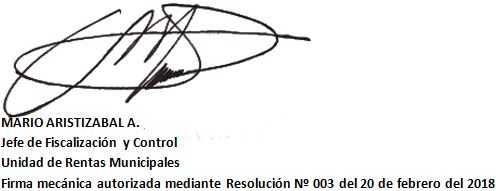 NIT-C.C.DestinatarioDirecciónCiudadAÑO(S) GRAVABLE(S) SIN DECLARARSANDX NO DEECLARAR NUMEROSFECHA DE RESOLUCIÓNES30339546FLORALBA GUTIERREZ HERNANDEZCLL  19  # 15-49MANIZALES2014-2015-2016-558-559-56014/06/201910269193OSPINA TRUJILLO JOSE RUBIELCRA 18 # 16-40 AP-1MANIZALES2013-2014-2015-2016-551-552-553-55414/06/201930293703GARCIA ARBELAEZ MARTHA ISABELCLL  48  # 06-10MANIZALES2014-2015-2016-909-910-91111/10/201924310391SANCHEZ GRAJALES MARIA LIBIACRA 41C  #  66A-02MANIZALES2014-2015-2016-999-1000-100111/10/201930286630PATIÑO MARTINEZ MARTHA LUCIACLL 09A  #2-36MANIZALES2014-2015-2016-983-984-98511/10/201910281638CARLOS IVÁN GIRALDO TRUJILLOCRA 23 # 63-23MANIZALES2013-2014-2015-817-818-81906/09/20194444455DEL POZO ASENJOCLL 68A  # 09-100 MANIZALES-2015-121116/08/2018900538989AGILE SPIN SASCRA 39 00 CASA 47CHIA(CUNDINAMARCA)-2015-169010/08/201879636646VEGA SAAVEDRA LUIS ANGELCRA  41  # 47-56  MANIZALES-2014-81206/09/201875085240CASTAÑO CARVAJAL EDISSON JULIANCLL 20 # 10-06MANIZALES-2014-81006/09/20191301241ARANGO TRUJILLO GUILLERMOCLL  57  # 11-39MANIZALES2014-2015-2016-992-993-99411/10/201975066192RODRIGUEZ VALENCIA EIDER LEANDROCLL 48 BIS  # 28B-21MANIZALES2014-2015-2016-974-975-97611/10/201930291103GLORIA INES ZULUAGA GIRALDOCRA 27ª  # 106-35MANIZALES2014-2015-2016-1014-1015-101611/10/201924283463HERRERA BETANCUR MARIELACRA  24 # 11-13MANIZALES2014-2015-2016-894-895-89611/10/201910224471FABIO GARCIA VILLEGASCRA 23 # 55ª-21MANIZALES2014-2015-2016-897-898-89911/10/201942865120FLOR AIDEE BUSTAMANTE MUÑOZCLL 20  # 20-19MANIZALES2014-2015-2016-912-913-91411/10/201975084497LUIS GUILLERMO ESCOBAR GONZALEZCRA 16ª  # 70-45MANIZALES2014-2015-2016-921-922-92311/10/201924714875OLGA LUCIA RAMIREZ ALDANACLL  62 # 24C-44MANIZALES2014-2015-2016-926-927-92811/10/20191123870HERNANDEZ BELTRÁN JOSE DEL CARMENCRA  35 # 100C-12MANIZALES2014-2015-2016-929-930-93111/10/20194450487ALZATE LOPEZ ANCIZAR DE JESUSSECTOR MORRO CALIENTE LA CABAÑAMANIZALES2014-2015-2016-935-936-93704/10/201915903843HINCAPIE LOAIZA JORGE EDISSONCLL 48C # 33A-39MANIZALES2014-2015-2016-938-939-94011/10/201930294471BARRAGAN MONTOYA CLARA INESCRA 41 # 71A-45 ARANJUEZMANIZALES2014-2015-2016-944-945-94611/10/20194557835MURILLO MURILLO JOSÉ HERIBERTOCLL 72 # 19 -41 ALTA SUIZAMANIZALES2014-2015-2016-956-957-95811/10/201910261658RAMIREZ QUINTERO JHON JAIROCRA 06  # 15-04 VILLAMARIA2014-2015-2016-965-966-96714/06/2019TÉRMINO DE FIJACIÓNCINCO (5) DÍAS HÁBILESFECHA Y HORA DE FIJACIÓNVeinte (20) de febrero de 2020, a las 7:amFECHA DE DESFIJACIÒNVeintiocho (28 ) de febrero de 2020, a las 6: pmAUTORIDAD QUE LA EXPIDIÓGrupo de Fiscalización y Control de la Unidad de RentasRECURSOS QUE PROCEDEN:Recurso de Reconsideración ante la oficina de recursos tributarios, dentro de los dos (2) meses siguientes a su notificación.